Муниципальное бюджетное общеобразовательное учреждение«Степановская средняя общеобразовательная школа»Верхнекетского района Томской области636516, Россия, Томская область, Верхнекетский район,  пос. Степановка, пер. Аптечный,дом 5  тел./факс: (8-382) 58-25-1-66; Е-mail: stepanovca@mail.ru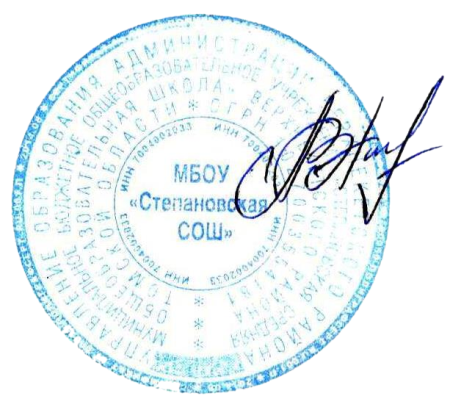 ОТЧЁТ по реализации второго этапа Программы антирисковых мер  МБОУ «Степановская СОШ» по направлению   «Дефицит педагогических кадров» по состоянию на 19.09.2022г.п. Степановка-2022На основании приказа №42 от 01.04. 2022 года была утверждена программа антирисковых мер по направлению «Дефицит педагогических кадров» муниципального бюджетного общеобразовательного учреждения «Степановская средняя общеобразовательная школа». Согласно Дорожной карте реализации данной программы по состоянию на 19  сентября  2022 года выполнены следующие запланированные мероприятия:УтверждаюДиректор МБОУ «Степановская СОШ»____________________Л.В.ГавриловаЗадачиМероприятияСроки реализацииОтчёт о выполненииСсылка на электронный ресурс, где размещены материалы и документы, связанные с реализацией запланированных мерУменьшить дефицит через организацию профессиональной переподготовки учителей  Разработка и реализация  Программы целевой модели наставничества в МБОУ «Степановская СОШ»Апрель-июнь  2022 года1.Приказ о внедрении целевой модели наставничестваhttps://ver-stepschool.ru/wp-content/uploads/2022/04/Prikaz-o-nastavnichestve.pdf Уменьшить дефицит через организацию профессиональной переподготовки учителей  Разработка и реализация  Программы целевой модели наставничества в МБОУ «Степановская СОШ»Апрель-июнь  2022 года2.Разработана Программа  целевой модели  наставничества в МБОУ «Степановская СОШ»https://ver-stepschool.ru/wp-content/uploads/2022/04/Programma-nastavnichestva.pdf Уменьшить дефицит через организацию профессиональной переподготовки учителей  Разработка и реализация  Программы целевой модели наставничества в МБОУ «Степановская СОШ»Апрель-июнь  2022 года3.Разработано Положение о наставничествеhttps://ver-stepschool.ru/wp-content/uploads/2022/04/Polozhenie-o-nastavnichestve.pdf Уменьшить дефицит через организацию профессиональной переподготовки учителей  Разработка и реализация  Программы целевой модели наставничества в МБОУ «Степановская СОШ»Апрель-июнь  2022 года4.Разработана «Дорожная  карта» внедрения целевой модели наставничества на 2022-2023 учебный годhttps://ver-stepschool.ru/wp-content/uploads/2022/04/Dorozhnaya-karta-MBOU-Stepanovskaya-SOSH.pdf Уменьшить дефицит через организацию профессиональной переподготовки учителейОрганизация наставничества по форме «Учитель-Учителю»Август 2022Сентябрь 2022Сентябрь 20221.Закрепление наставников за молодыми педагогами.2.Проведена  диагностика профессиональных затруднений молодого учителя3.Составлен план групповой работы с молодыми учителями на 2022-2023 учебный год.https://ver-stepschool.ru/wp-content/uploads/2022/09/Prikaz-po-nastavnikam-22-23.pdf https://ver-stepschool.ru/wp-content/uploads/2022/10/Rezultaty-monitoringa-Otsenka-kompetentnosti-pedagoga.pdf    https://ver-stepschool.ru/wp-content/uploads/2022/10/Plan-s-molodymi.pdfУменьшить дефицит через организацию профессиональной переподготовки учителейУменьшить дефицит через организацию профессиональной переподготовки учителейУчастие в системе обмена педагогическим опытом.Август20221.Участие педагогов на  августовском форуме педагогических работников муниципальной системы образования Верхнекетского района «Будущее делаем мы!»,  представление опыта работы. http://ver-uover.edu.tomsk.ru/category/novosti/page/2/  Уменьшить дефицит через организацию профессиональной переподготовки учителейВнесение изменения в штатное расписание с целью корректировки штатных единиц прочего педагогического персонала- выделение  ставки учителя-дефектолога.Сентябрь 20221.Внесены изменения в штатное расписание. Введена новая штатная единица – Советник директора по воспитанию и взаимодействию с детскими общественными объединениями.2.Утверждён тарификационный список  на 2022-2023 учебный год.Организация совместной работы с Управлением образования Администрации Верхнекетского района по привлечению выпускников школы к участию в целевом обучении на педагогические специальностиЗаключение договоров о целевом обучении с выпускниками МБОУ «Степановская СОШ»Апрель 2022г.Август 2022г.Сентябрь 2022Август 20221.Заключены договора с ОГКУ «Центр занятости населения Верхнекетского раона» на обучение 2 человек в ФГБОУ ВО «ТГПУ» (в рамках ведомственной целевой программы «Регулирование региона труда Томской области»)2.1 Выпускница 2021-2022 учебного года (Синельникова А.В.) поступила на очное отделение ФГБОУ ВО «ТГПУ» по специальности «Учитель русского языка и литературы»3.С 1 сентября приняты на работу 3 молодых педагога: учитель физической культуры, 2 учителя начальных классов.4. 3 педагога поступили в Томский государственный педагогический университет на обучение  по магистерским программам: 
-Факультет психологии и специального образования – 1 человек;
-Факультет Управление в сфере образования– 2 человека.Разработать план профориентационных мероприятий, направленный на работу с обучающимися, ориентированными на получение педагогической профессии.Организация внешнего взаимодействия с участниками образовательных отношений.Проведение профориентационных классных часов для обучающихся 10-11 классовМай 2022Июнь 2022Август 2022Сентябрь 2022Сентябрь 20221.Участие обучающихся  9-11 классов в интерактивной профориентационной игре «#Профвыбор22»2.Реализация плана профориентационной работы с обучающимися 5-11 классов на 2021-2022 учебный год:-трудоустройство через Центр занятости населения Верхнекетского района 11 подростков вожатыми (помощниками воспитателей) на период работы в летнем лагере отдыха при школе (июнь)3.Разработка плана профориентационной работы с обучающимися 1-11 классов на 2022-2023 учебный год.4.Реализация плана осенней профориентационной кампании- 2022г.5.С сентября 2022г. на базе школы открыт психолого-педагогический класс (10 обучающихся 8-9 класса) – 2 часа в неделю через внеурочный курс.https://ver-stepschool.ru/17362-2/ Договора МБОУ «Степановская СОШ» с ОГКУ «Центр занятости населения вВерхнекетского района» (количество – 11 шт.)https://ver-stepschool.ru/wp-content/uploads/2022/10/plan-proforientatsii-22-23-g.pdf https://ver-stepschool.ru/proforientatsiya/  https://ver-stepschool.ru/vneurochnaya-deyatelnost/  Взаимодействие с центром занятости п.СтепановкаВыставление вакантных должностейАпрель 2022Июнь 20221.Заключён договор с ОГКУ «Центр занятости населения Верхнекетского района» по оказанию образовательных услуг по дополнительному профессиональному образованию (профессиональной переподготовке) отдельных категорий граждан, не являющихся безработными (Договор №45 от 29.06.2022 на обучение Никкель Е.Н.) по   программе: «Психолого-педагогическое
образование. Социальная педагогика и психология»2.Трудоустройство подростков на летний период.Взаимодействие с центром занятости п.СтепановкаВыставление вакантных должностейАпрель 2022Июнь 20221.Заключён договор с ОГКУ «Центр занятости населения Верхнекетского района» по оказанию образовательных услуг по дополнительному профессиональному образованию (профессиональной переподготовке) отдельных категорий граждан, не являющихся безработными (Договор №45 от 29.06.2022 на обучение Никкель Е.Н.) по   программе: «Психолого-педагогическое
образование. Социальная педагогика и психология»2.Трудоустройство подростков на летний период.